АДМИНИСТРАЦИЯ МУНИЦИПАЛЬНОГО ОБРАЗОВАНИЯКРАСНОСЕЛЬКУПСКИЙ РАЙОНПОСТАНОВЛЕНИЕ«07» июня 2016 г.                                        	            		                     № П-157с. КрасноселькупО внесении изменений в Административный регламентпо предоставлению муниципальной услуги «Приём заявлений, постановка на учёт и зачисление  детей в образовательные учреждения, реализующие основную образовательную программу дошкольного образования (детские сады)» В соответствии с Федеральным законом от 27 июля 2010 года № 210-ФЗ «Об организации предоставления государственных и муниципальных услуг», Федеральным законом от 29 декабря 2012 года № 273-ФЗ «Об образовании в Российской Федерации», распоряжением Администрации муниципального образования Красноселькупский район от 28 мая 2013 года № Р-426 «Об утверждении Порядка организации  разработки и утверждения административных регламентов предоставления муниципальных услуг, предоставляемых органами местного самоуправления муниципального образования Красноселькупский район», руководствуясь статьями 29 и 32 Устава муниципального образования Красноселькупский район, Администрация района постановляет: Утвердить прилагаемые изменения, которые вносятся в Административный регламент по предоставлению муниципальной услуги «Приём заявлений, постановка на учёт и зачисление детей в образовательные учреждения, реализующие основную образовательную программу дошкольного образования (детские сады)», утвержденный постановлением Администрации района от 13 ноября 2015 года № П-278.    Подпункт 5 пункта 20 Административного регламента, в части обеспечения доступности для инвалидов зданий (объектов), где предоставляется муниципальная услуга, применяется с 01 июля 2016 года исключительно ко вновь вводимым в эксплуатацию или прошедшим реконструкцию, модернизацию указанным зданиям (объектам).  Опубликовать настоящее постановление в районной газете «Северный край» и разместить на официальном сайте Администрации района www.selkup-adm.ru. Настоящее постановление вступает в силу со дня его официального опубликования.Контроль за исполнением настоящего постановления возложить на заместителя Главы Администрации района по социальным вопросам                       Петрову О.Ф. И.о. Главы Администрации района                                        				     А.С. МягковУТВЕРЖДЕНЫпостановлением Администрациимуниципального образованияКрасноселькупский районот «07» июня 2016 г. № П-157ИЗМЕНЕНИЯ,которые вносятся в Административный регламент по предоставлению муниципальной услуги «Приём заявлений, постановка на учёт и зачисление  детей в образовательные учреждения, реализующие основную образовательную программу дошкольного образования (детские сады)» Пункт 20 Административного регламента дополнить подпунктом 5 следующего содержания: «5) требования к обеспечению доступности для инвалидов к зданию, в котором располагается Управление образования (далее – здание) и предоставляемой в нем муниципальной услуге:   Управление образования, предоставляющее муниципальную услугу, обеспечивает инвалидам, включая инвалидов, использующих кресла-коляски и собак-проводников:- условия для беспрепятственного доступа к зданию и предоставляемой в нем муниципальной услуге (оборудуется пандусами, специальными ограждениями и перилами, обеспечивающими беспрепятственное передвижение, и др.);  - возможность самостоятельного передвижения по территории на которой расположено здание в целях доступа к месту предоставления муниципальной услуги, в том числе с помощью работников Управления образования, ассистивных и вспомогательных технологий, а также сменного кресла-коляски;  - возможность посадки в транспортное средство и высадки из него перед входом в здание, в том числе с использованием кресла-коляски и при необходимости с помощью работников Управления образования;- сопровождение инвалидов, имеющих стойкие нарушения функции зрения и самостоятельного передвижения, оказание им помощи в здании;   - содействие инвалиду при входе в здание и выходе из него, информирование инвалида о доступных маршрутах общественного транспорта;- надлежащее размещение носителей информации, необходимой для обеспечения беспрепятственного доступа инвалидов к зданию и муниципальной услуге, с учетом ограничений их жизнедеятельности, в том числе дублирование необходимой для получения муниципальной услуги звуковой и зрительной информации, а также надписей, знаков и иной текстовой и графической информации знаками, выполненными рельефно-точечным шрифтом Брайля и на контрастном фоне;- обеспечение допуска в здание собаки-проводника при наличии документа, подтверждающего ее специальное обучение;- оказание инвалидам помощи, необходимой для получения в доступной для них форме информации о правилах предоставления муниципальной услуги, в том числе об оформлении необходимых для получения муниципальной услуги документов, о совершении ими других необходимых для получения муниципальной услуги действий;- предоставление инвалидам по слуху при необходимости услуги с использованием русского жестового языка, включая обеспечение допуска в Управление образования сурдопереводчика, тифлосурдопереводчика; - оказание иной необходимой инвалидам помощи в преодолении барьеров, мешающих получению ими муниципальной услуги наравне с другими лицами;- наличие копий документов, объявлений, инструкций о порядке предоставления муниципальной услуги (в том числе на информационном стенде), выполненных рельефно-точечным шрифтом Брайля и на контрастном фоне, а также аудиоконтура в регистратуре. При невозможности полностью приспособить к потребностям инвалидов здание Управление образования принимает (до реконструкции или капитального ремонта здания) согласованные с одним из общественных объединений инвалидов, осуществляющих свою деятельность на соответствующей территории, все необходимые меры для обеспечения доступа инвалидов к месту предоставления муниципальной услуги либо, когда это возможно, обеспечить ее предоставление по месту жительства инвалида или в дистанционном режиме.».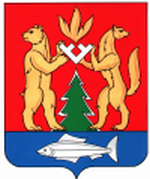 